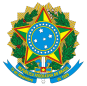 Ministério da EducaçãoCOMITÊ OPERATIVO DE EMERGÊNCIA – COEPAUTA 29.4.2022Ações de Combate Atualizações dos representantes no contexto das ações de combate. Monitoramento Apresentação da  7ª onda da nossa pesquisa sobre a oferta da educação na pandemia – UNDIME.Atualizações sobre o Portal de Monitoramento Coronavírus – SESU.Volta às Aulas Atualizações dos representantes no contexto de Volta às Aulas. Orçamento Atualizações dos representantes no contexto de orçamento ConectividadeAtualizações dos representantes no contexto de conectividade